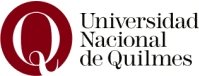 Secretaría de InvestigaciónProyectos de Investigación Orientados por la Práctica ProfesionalSeguimiento PPROF - 2018Título: Director/a: Codirector/a: Unidad Académica de radicación:(Departamento de Ciencias Sociales, de Economía y Administración, de Ciencia y Tecnología o Escuela Universitaria de Artes)Informe de Seguimiento PPROF - 2018Informe de Seguimiento PPROF - 2018Los informes serán evaluados por una Comisión Evaluadora Interna, de acuerdo con el Reglamento de Proyectos de investigación orientados por la Práctica Profesional R. (CS) Nº 553/17. calificará los informes de la siguiente manera: Satisfactorio o No Satisfactorio.Período a informar: enero 2018 - diciembre 2018.Los informes serán evaluados por una Comisión Evaluadora Interna, de acuerdo con el Reglamento de Proyectos de investigación orientados por la Práctica Profesional R. (CS) Nº 553/17. calificará los informes de la siguiente manera: Satisfactorio o No Satisfactorio.Período a informar: enero 2018 - diciembre 2018.Avance del Proyecto Avance del Proyecto Describa brevemente los avances realizados en el período informado (máximo 4 páginas). Describa brevemente los avances realizados en el período informado (máximo 4 páginas). Producción. Realice un listado con la producción y las actividades desarrolladas por el Proyecto de Investigación en el período informado (publicaciones, comunicaciones y/o organización de reuniones científicas/tecnológicas/artísticas, formación de recursos humanos, actividades de divulgación, vinculación con el sector socio-productivo, etc.)Producción. Realice un listado con la producción y las actividades desarrolladas por el Proyecto de Investigación en el período informado (publicaciones, comunicaciones y/o organización de reuniones científicas/tecnológicas/artísticas, formación de recursos humanos, actividades de divulgación, vinculación con el sector socio-productivo, etc.)AutorizaciónAutorizaciónAutorizo que la información declarada sea publicada parcial o totalmente por  Nacional de Quilmes.Autorizo que la información declarada sea publicada parcial o totalmente por  Nacional de Quilmes.Firma y aclaración del/la Director/a:Declaración JuradaDeclaración JuradaPor la presente declaro que la totalidad de la información presentada es veraz (firma y aclaración del Director/a y codirector/a del programa/proyecto).Por la presente declaro que la totalidad de la información presentada es veraz (firma y aclaración del Director/a y codirector/a del programa/proyecto).Firma y aclaración del/la Director/a:Firma y aclaración del/los/as Codirector/es/as:Lugar y fecha: